ПРАВИЛА БЕЗОПАСНОГО ПОВЕДЕНИЯ В ТРАНСПОРТЕ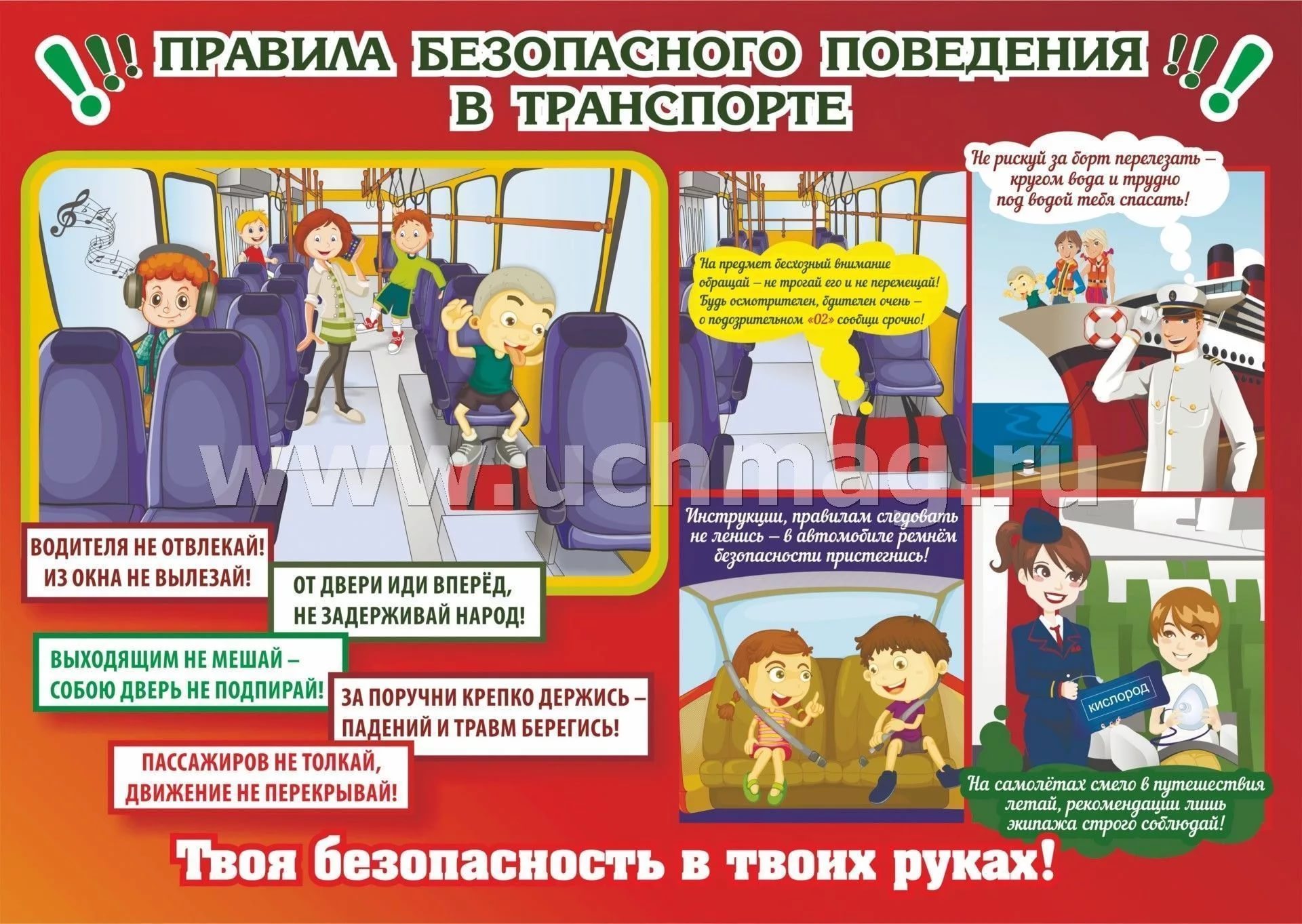 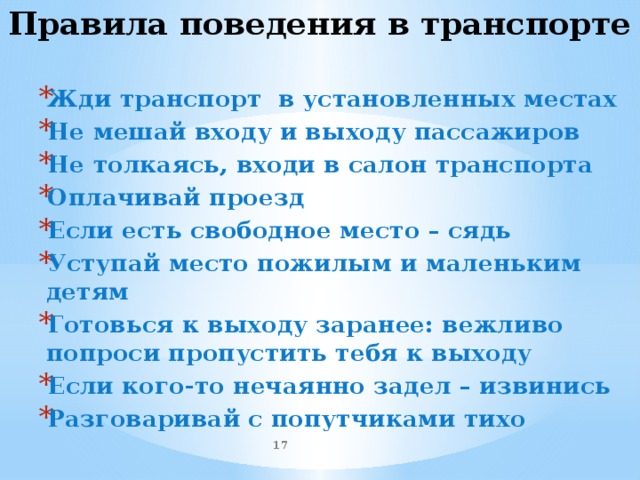 